18.05.20. География 20 гр. Преподаватель Любимова О. В.Сдать работу 20.05.20Изучите теоретический материал.Тема: Зарубежная АзияПолитическая карта Зарубежной Азии1. Общая характеристика, краткая история зарубежной АзииЗарубежная Азия – самый большой по населению (более 4 млрд чел.) и второй (после Африки) по площади регион мира, причем это первенство он сохраняет, по существу, на протяжении всего существования человеческой цивилизации. Площадь зарубежной Азии – 27 млн кв. км, она включает более 40 суверенных государств. Многие из них относятся к древнейшим в мире. Зарубежная Азия – один из очагов зарождения человечества, родина земледелия, искусственного орошения, городов, многих культурных ценностей и научных достижений. В основном в состав региона входят развивающиеся страны.2. Разнообразие стран зарубежной Азии по площадиВ состав региона входят разные по размеру страны: две из них относятся к странам-гигантам (Китай, Индия), есть очень большие (Монголия, Саудовская Аравия, Иран, Индонезия), остальные, в основном, относят к довольно крупным странам. Границы между ними проходят по хорошо выраженным природным рубежам.Особенности ЭГП стран Азии:1.     Соседское положение.2.     Приморское положение.3.     Глубинное положение некоторых стран.Первые две особенности оказывают благоприятное воздействие на их хозяйство, а третья затрудняет внешние экономические отношения. 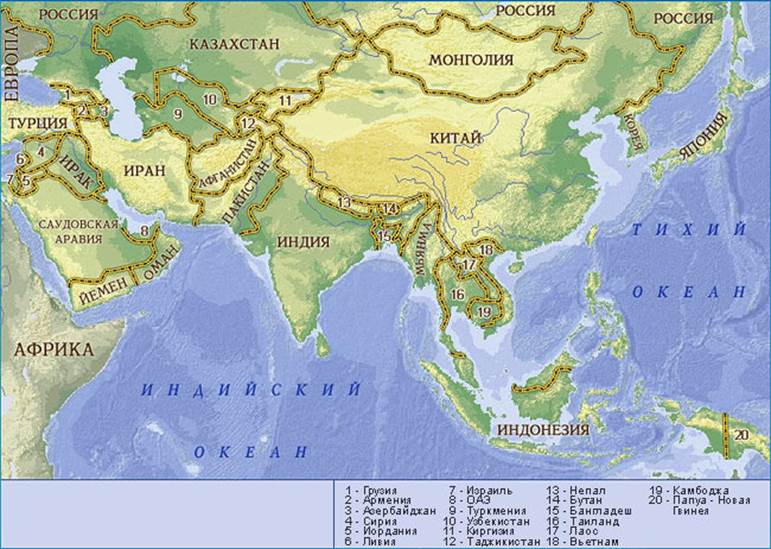 Рис. 1. Карта зарубежной Азии 3. Разнообразие стран зарубежной Азии по населениюКрупнейшие страны Азии по численности населения (2012 г.)
(по данным CIA)4. Разнообразие стран зарубежной Азии по географическому положениюСтраны Азии по географическому положению:1.     Приморские (Индия, Пакистан, Иран, Израиль и т.д.).2.     Островные (Бахрейн, Кипр, Шри-Ланка и т.д.).3.     Архипелаги (Индонезия, Филиппины, Япония, Мальдивы).4.     Внутриконтинентальные (Лаос, Монголия, Афганистан, Непал, Бутан и т.д.).5.     Полуостровные (Республика Корея, Катар, Оман и т.д.).5. Разнообразие стран зарубежной Азии по уровню развитияПолитическое устройство стран весьма разнообразно.Монархии зарубежной Азии (по данным wikipedia.org): Бахрейн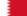  Бруней 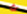  Бутан 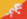  Иордания 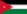  Камбоджа 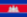  Катар 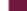  Кувейт 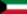  Малайзия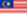  ОАЭ 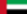  Оман 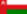  Саудовская Аравия 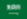  Таиланд 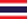  Япония 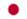 Все остальные страны – республики.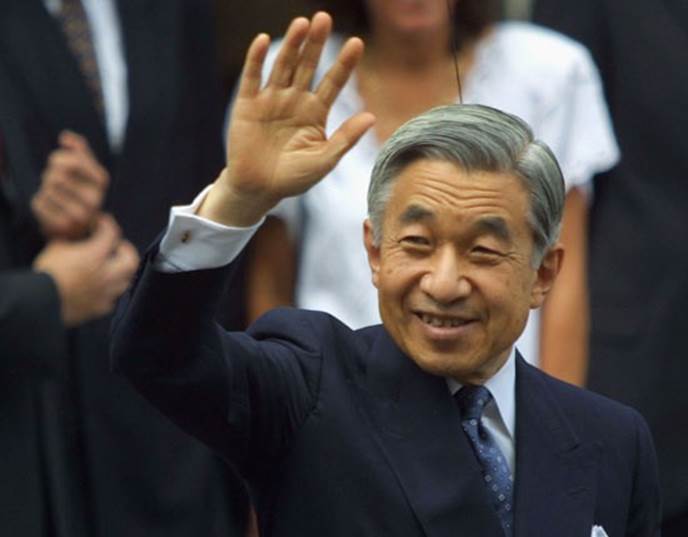 Рис. 2. Император Японии Акихито Развитые страны Азии: Япония, Израиль, Республика Корея, Сингапур.Все остальные страны региона относятся к развивающимся.Наименее развитые страны Азии: Афганистан, Йемен, Бангладеш, Непал, Лаос и пр.Наибольший объем ВВП имеют Китай, Япония, Индия, из расчета на душу населения – Катар, Сингапур, ОАЭ, Кувейт.6. Формы правления и устройства стран зарубежной АзииПо характеру административно-территориального устройства большинство стран Азии имеют унитарное устройство. Федеративное административно-территориальное устройство имеют следующие страны: Индия, Малайзия, Пакистан, ОАЭ, Непал, Ирак.7. Регионы зарубежной АзииРегионы Азии:1.     Юго-Западная.2.     Южная.3.     Юго-Восточная.4.     Восточная.5.     Центральная.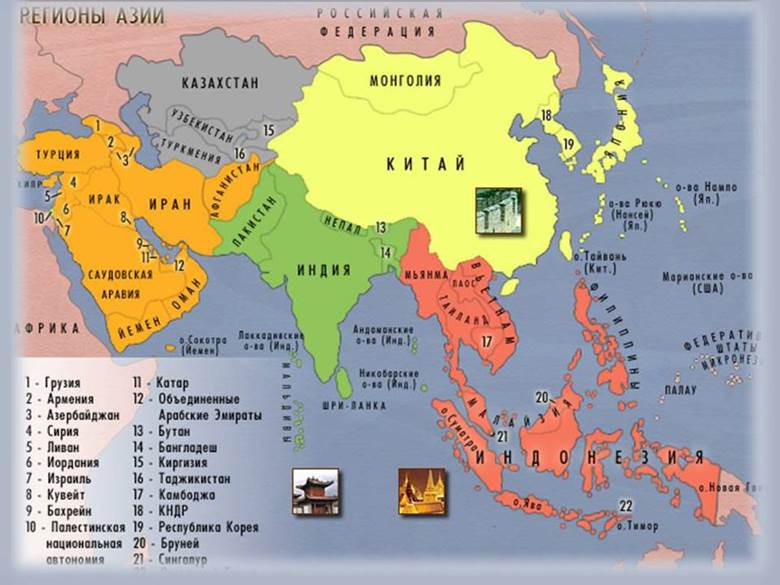 Рис. 3. Карта регионов зарубежной Азии Население Зарубежной Азии1. Общая характеристикаЧисленность населения Азии превышает 4 млрд чел. Многие страны региона находятся на стадии «демографического взрыва».2. Рождаемость и смертность (воспроизводство населения)Все страны региона, за исключением Японии и некоторых стран, находящихся на переходном этапе, относятся к традиционному типу воспроизводства населения. При этом многие из них находятся в состоянии демографического взрыва. Некоторые страны борются с этим явлением, проводя демографическую политику (Индия, Китай), но большинство стран не проводит такой политики, быстрый рост населения и его омоложение продолжаются. При нынешних темпах роста населения страны зарубежной Азии испытывают продовольственные, социальные и другие затруднения. Среди субрегионов Азии Восточная Азия дальше других отошла от пика демографического взрыва. В настоящее время наибольшие темпы прироста населения характерны для стран Юго-Западной Азии. Например, в Йемене на одну женщину в среднем приходится почти 5 детей.3. Национальный составЭтнический состав азиатского населения также исключительно сложный: здесь живет более 1 тыс. народов  – от мелких этносов, насчитывающих несколько сотен человек, до крупнейших по численности народов мира.Крупнейшие народы зарубежной Азии по численности населения (более 100 млн чел.):1.     Китайцы.2.     Хиндустанцы.3.     Бенгальцы.4.     Японцы.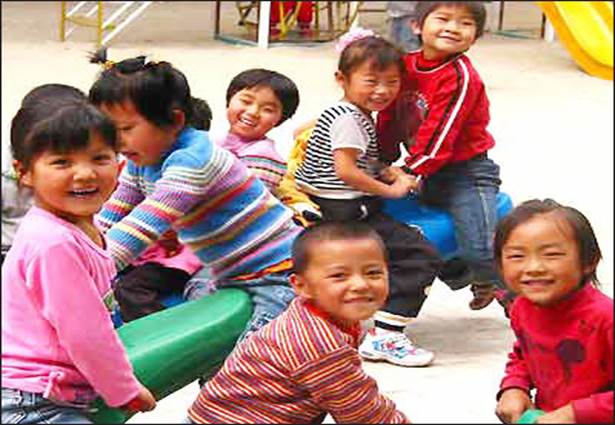 Рис. 1. Китайские дети Народы зарубежной Азии относятся примерно к 15 языковым семьям. Такого лингвистического разнообразия нет ни в одном другом крупном регионе планеты.Крупнейшие языковые семьи зарубежной Азии по численности населения:1.     Сино-тибетская.2.     Индоевропейская.3.     Австронезийская.4.     Дравидийская.5.     Австроазиатская.Наиболее сложные в этнолингвистическом отношении страны: Индия, Шри-Ланка, Индонезия. Индия и Индонезия считаются самыми многонациональными странами мира. В Восточной и Юго-Западной Азии, за исключением Ирана и Афганистана, характерен более однородный национальный состав. Сложный состав населения во многих частях региона приводит к острым межнациональным конфликтам.4. Религиозный составЗарубежная Азия – родина всех крупнейших религий, здесь зародились все три мировые религии: христианство, буддизм, мусульманство.Христианство: Филиппины, Грузия, Армения, значительная доля христиан в Казахстане, Японии, Ливане.Буддизм: Таиланд, Лаос, Камбоджа, Вьетнам, Мьянма, Бутан, Монголия.Ислам: Юго-Западная Азия, Индонезия, Малайзия, Бангладеш.Среди других национальных религий необходимо отметить конфуцианство (Китай), даосизм, синтоизм. Во многих странах межэтнические противоречия основаны именно на религиозной почве.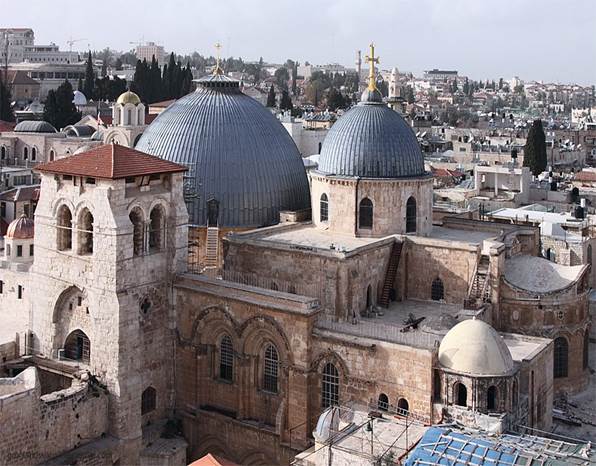 Рис. 2. Храм Гроба Господня в Иерусалиме5. Размещение и миграция населенияРазмещено население зарубежной Азии неравномерно: плотность населения колеблется от 1 до 1200 чел. на 1 кв. км. В Бангладеш средняя плотность населения – 1100 чел. на 1 кв. км. В некоторых городах зарубежной Азии (Манила, Мумбай, Дали) плотность населения превышает 10 000 чел. на 1 кв. км! При этом плотность населения в Монголии менее 2 чел. на 1 кв. км.На плотность населения, национальный, религиозный состав стран региона оказывает влияние миграция. Главными центрами иммиграции стали страны Персидского залива, Сингапур, крупные города Китая, а эмиграции – Филиппины, Пакистан, Узбекистан.6. Городское и сельское населениеТемпы роста городского населения региона очень велики. Но, несмотря на это, по уровню урбанизации (менее 45%) Зарубежная Азия стоит на предпоследнем (перед Африкой) месте среди регионов мира. Китай и Индия лидируют по общему количеству городских и сельских жителей, но в процентном отношении уровень урбанизации в этих странах низкий.Крупнейшие города зарубежной Азии по численности населения:1.     Токио.                 2.     Шанхай.               3.     Мумбай.4.     Джакарта.           5.     Сеул.                     6.     Манила.7.     Дакка.                 8.     Дели.                      9.     Стамбул.           10.  Манила.Для сельского расселения наиболее характерна деревенская форма.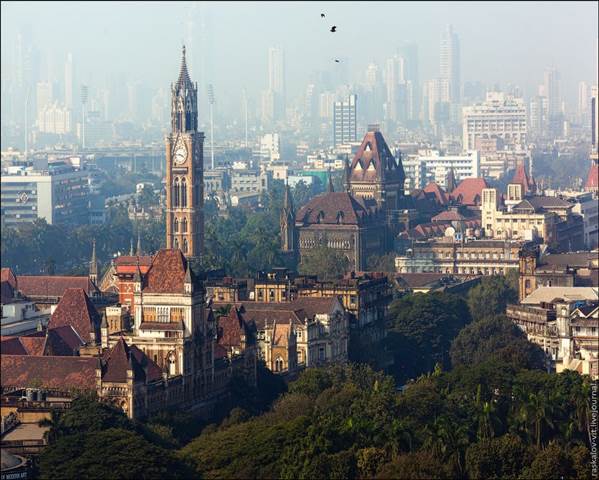 Рис. 3. Мумбай Тема: Восточная Азия. Китай.Изучите теоретический материал и ответьте на вопросы.1. Восточная Азия: состав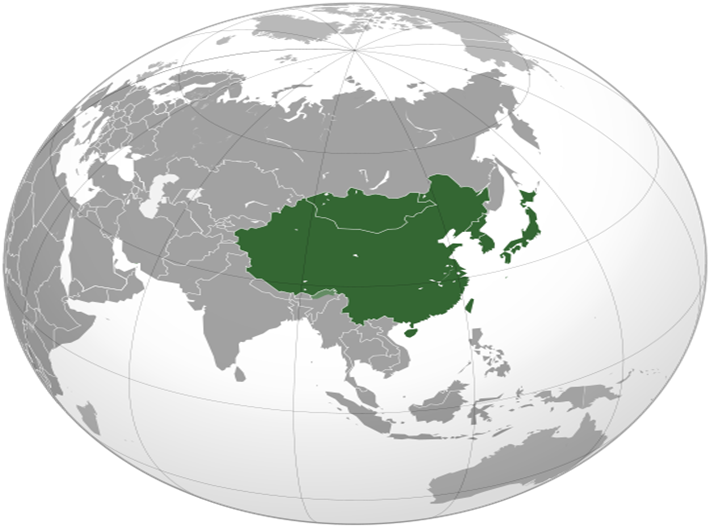 Рис. 1. Восточная Азия на карте Восточная Азия – культурно-географический регион, включающий в себя государства, расположенные на востоке Азии.Состав:1.     Китай.2.     Япония.3.     Монголия.4.     КНДР.5.     Республика Корея.До 1 июля 1997 г. в состав региона входил и Гонконг (бывшая колония Великобритании), который перешел под юрисдикцию КНР и стал его специальным административным районом Сянган. С 20 декабря 1999 г. такой же самый акт был осуществлен и относительно Макао (бывшая колония Португалии), который также стал специальным административным районом КНР – Аомынь.2. Восточная Азия: общая характеристикаВсе страны, кроме Японии, по форме правления являются республиками.В Восточной Азии проживает более 1,5 млрд чел., что составляет 22% от населения мира.Восточную Азию омывают воды Тихого океана и его частей. Все страны, кроме Монголии, имеют выход к морю.Климат муссонный (умеренный, субтропический), сезонно-влажный, нередки тайфуны, наводнения. Для Монголии и внутренних частей Китая характерен резко континентальный тип климата.Страны Восточной Азии с наибольшей численностью населения:1.     Китай (1350 млн чел.).2.     Япония (126 млн чел.).3.     Республика Корея (50 млн чел.).Максимальная средняя плотность населения – 480 чел. на кв. км в Республике Корея. В городах региона плотность населения может достигать 20 000 чел. на кв. км! В то же время, плотность населения в Монголии – менее 2 чел. на кв. км.Лидерами в регионе считаются Китай и Япония. ВВП Китая – 12 трлн долларов, ВВП Японии – 4,6 трлн долларов.Самые многочисленные народы Восточной Азии:1.     Китайцы.2.     Японцы.3.     Корейцы.Соответственно, китайский, японский и корейский языки являются самыми многочисленными в регионе. Китайский язык – лидер в мире по количеству говорящих на нем.В странах Восточной Азии распространены буддизм, конфуцианство, синтоизм.Для стран Восточной Азии характерен переходный тип воспроизводства населения (с традиционного к современному). Япония – первая страна зарубежной Азии, которая перешла на современный тип воспроизводства населения.В большинстве стран распространены горнодобывающая промышленность, машиностроение, земледелие, животноводство, производство тканей.3. Китай: общая характеристикаКитай. Полное название страны – Китайская Народная Республика (КНР). Площадь страны – 9,6 млн кв. км, численность населения – 1350 млн чел., столица – Пекин.Китай – одно из древнейших государств мира, возникшее в XIV веке до нашей эры, имеет очень сложную историю. В связи с очевидными выгодами своего положения, богатством природных и агроклиматических ресурсов на протяжении своего существования Китай привлекал взоры различных завоевателей. Еще в глубокой древности страна оградила себя частично сохранившейся Великой Китайской стеной.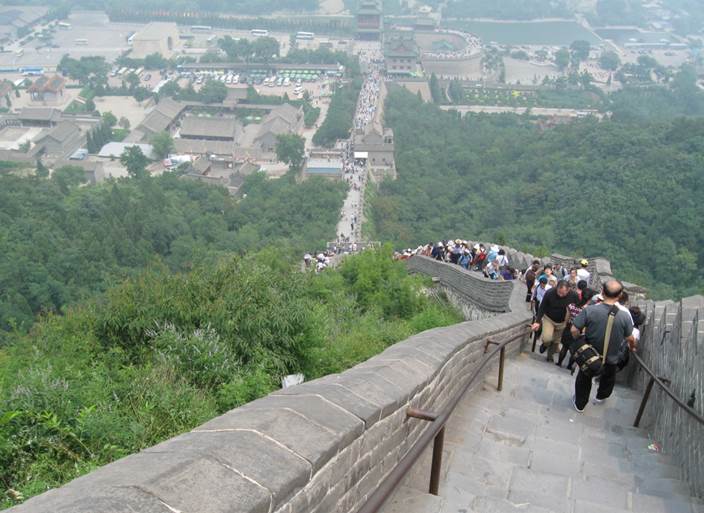 Рис. 2. Великая Китайская стенаВ прошлом веке Китай был полуколонией Англии после поражения в японо-китайской войне 1894 – 1895 годов. Страна была разделена на сферы влияния между Англией, Францией, Германией, Японией и Россией. После революции 1949 года Китай встал на новый путь развития. Сейчас эта страна является одной из ключевых в мире, второй экономикой в мире, имеет исключительно важное значение в мировой экономике и политике, входит в состав многочисленных организаций, является постоянным членом Совета Безопасности ООН, ядерной державой.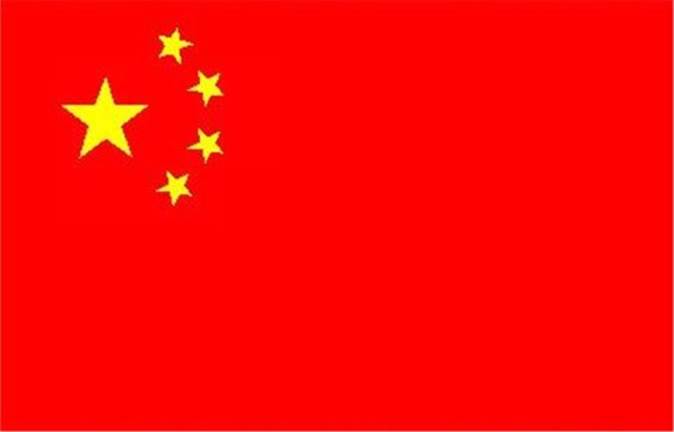 Рис. 3. Флаг КитаяКНР – третье по территории государство мира и первое по численности населения – расположено в Центральной и Восточной Азии. Государство граничит с 16 странами, 1/3 границ приходится на страны СНГ.Экономико-географическое положение КНР очень выгодно, так как, будучи расположенной вдоль тихоокеанского побережья (15 тыс. км), страна имеет доступ к морю от самых отдаленных внутренних уголков через реку Янцзы. Приморское положение КНР способствует развитию ее хозяйства и внешнеэкономических связей.Китай – унитарная республика, состоящая из 23 провинций, 5 автономных районов и 4 городов центрального подчинения.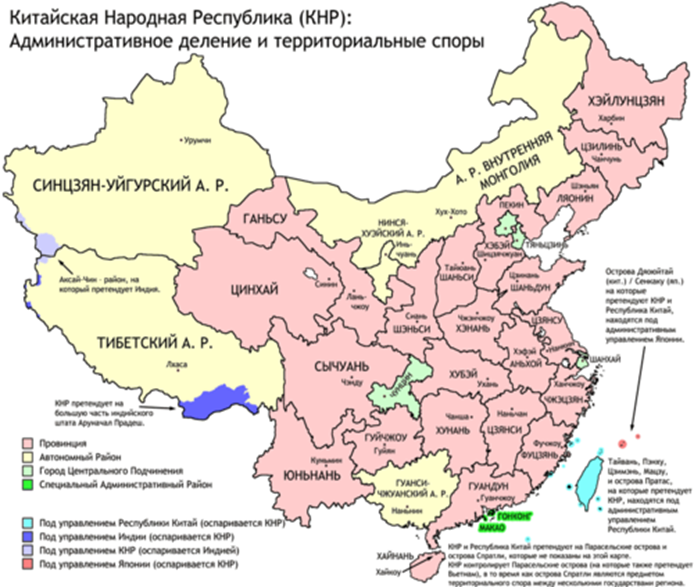 Рис. 4. Административно-территориальное деление Китая Страна расположена в пределах раздробленной Китайской докембрийской платформы и более молодых участков. Восточная часть в основном низменная, и заповедная возвышенная и гористая. С разнообразными тектоническими структурами связаны различные месторождения полезных ископаемых. По обеспеченности ими Китай – одна из ведущих стран мира – выделяется прежде всего своими запасами каменного угля, руд цветных и черных металлов, редкоземельных элементов, горонохимического сырья.По запасам нефти и газа Китай уступает ведущим нефтяным странам мира, но по добыче нефти страна вышла на 5-е место в мире. Основные месторождения нефти находятся в Северном и Северо-Восточном Китае, котловинах внутреннего Китая.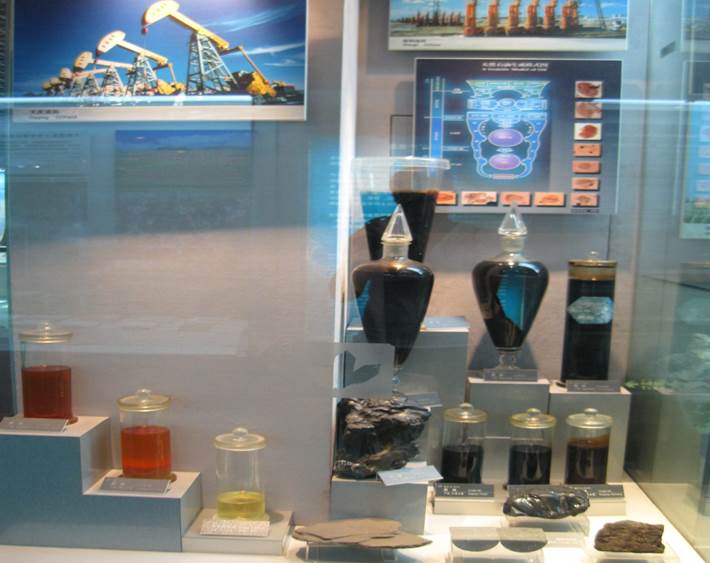 Рис. 5. Образцы китайской нефти в Геологическом музее в ПекинеСреди рудных месторождений выделяется Аньшаньский железорудный бассейн, расположенный в богатом каменным углем Северо-Восточном Китае. Руды цветных металлов сосредоточены главным образом в центральных и южных провинциях.КНР расположена в умеренном, субтропическом и тропическом климатических поясах, причем на западе климат резко континентальный, а на востоке – муссонный, с большим количеством осадков (летом). Такие климатические и почвенные различия создают условия для развития сельского хозяйства: на западе, в засушливых областях развито в основном животноводство и орошаемое земледелие, на востоке же, особенно на плодородных землях Великой Китайской равнины, преобладает земледелие.Водные ресурсы КНР очень велики, наиболее обеспечена ими восточная, более заселенная и высокоразвитая часть страны. Воды рек широко используются для орошения. Кроме того, КНР занимает 1-е место в мире по теоретическим гидроэнергетическим ресурсам, но их использование пока очень мало.Лесные ресурсы Китая в целом достаточно велики, сконцентрированы в основном на северо-востоке (таежные хвойные леса) и на юго-востоке (тропические и субтропические лиственные леса). Они интенсивно используются в хозяйстве.Китай – первая страна мира по численности населения, причем пальму первенства удерживает уже, вероятно, много веков. В 70-х годах в стране начала проводиться демографическая политика, направленная на снижение рождаемости. Эта политика принесла свои плоды, и сейчас естественный прирост в Китае даже ниже среднемирового показателя.Китай – молодая страна (в возрасте до 15 лет – 1/3 жителей). Отличается интенсивностью миграции рабочей силы как внутри страны, так и за ее пределы.КНР – многонациональная страна (насчитывается 56 народностей), но с резким преобладанием китайцев – около 95% населения. Они проживают преимущественно в восточной части страны, на западе (на большей части территории) живут представители других национальностей (гжуаны, хуэй, уйгуры, тибетцы, монголы, корейцы, маньчжуры и др.).Несмотря на то, что КНР – социалистическая страна, здесь исповедуются конфуцианство, даосизм и буддизм (в целом население не очень религиозно). На территории страны находится мировой центр буддизма – Тибет, оккупированный Китаем в 1951 году.Быстрыми темпами в КНР развивается урбанизация. К крупнейшим городам относят Шанхай, Пекин, Гуанчжоу, Сянган.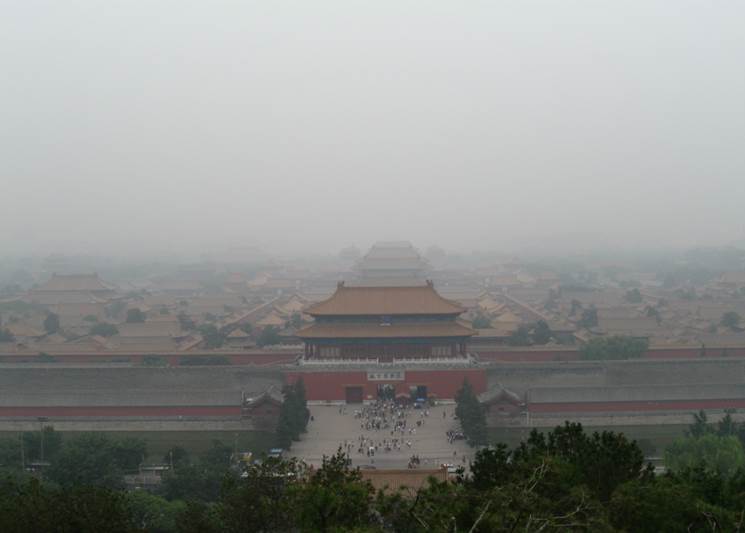 Рис. 6. Зимний императорский дворец в Пекине4. Китай: хозяйствоКНР – индустриально-аграрная социалистическая страна, развивающаяся в последнее время очень быстрыми темпами.Модернизация экономики идет разными темпами в разных регионах Китая. В Восточном Китае созданы специальные экономические зоны (СЭЗ), использующие свое выгодное приморское положение. Китай занимает одно из ведущих мест в мире по производству энергоносителей и по выработке электроэнергии. Энергетика Китая – угольная (его доля в топливном балансе 75%), также используются нефть и газ (в основном искусственный). Большая часть электроэнергии производится на ТЭС (3/4), в основном работающих на угле. На ГЭС приходится 1/4 электроэнергии. Действуют две АЭС, 10 приливных станций, в Лхасе построена геотермальная станция.Черная металлургия базируется на собственной железной руде, коксующемся угле и легирующих металлах. По добыче железной руды Китай занимает I место в мире, по выплавке стали – II место. Технический уровень отрасли низкий. Наибольшее значение имеют такие крупнейшие в стране комбинаты, как в Аньшане, Шанхае, Брошена, а также в Бэнси, Пекине, Ухане, Тайюане, Чунцине.Цветная металлургия. Страна обладает крупными запасами сырья (1/2 произведенного олова, сурьмы, ртути экспортируется), но алюминий, медь, свинец, цинк импортируются. На севере, юге и западе Китая представлены добывающие и обогатительные комбинаты, а на востоке – завершающие стадии производства. Основные центры цветной металлургии находятся в провинциях Ляонин, Юньнань, Хунань, Ганьсу.Машиностроение и металлообработка занимают 35% в структуре индустрии. Сохраняется высокий удельный вес производства оборудования для текстильной промышленности, быстро развиваются электроника, электротехника, автомобилестроение. Структура производственных предприятий многообразна: наряду с современными высокотехнологическими предприятиями, широко распространены кустарные заводики.Ведущие подотрасли – тяжелое машиностроение, станкостроение, транспортное машиностроение. Быстрыми темпами развиваются автомобилестроение (6 – 7-е место в мире), электроника и приборостроение. Преобладающую часть машиностроительной продукции Китая производит приморская зона (свыше 60%), причем в основном в крупных городах (главные центры – Шанхай, Шеньян, Далянь, Пекин и т. д.).Химическая промышленность. Опирается на продукты коксо- и нефтехимии, горнохимическое и растительное сырье. Выделяются три группы производств: минеральных удобрений, бытовой химии и фармацевтики.Легкая промышленность – традиционная и одна из главных отраслей, использует в собственное, в основном натуральное (2/3) сырье. Ведущая подотрасль – текстильная, обеспечивающая стране лидирующее положение по производству и экспорту тканей (хлопковых, шелковых и других). Развиты также швейная, трикотажная, кожевенная и обувная подотрасли. Как и прежде, в стране развито производство традиционных подотраслей: текстильной и швейной.Пищевая промышленность – для страны с таким большим населением является исключительно важной, лидируют переработка зерна и масличных культур, развито производство и переработка свинины (2/3 объема мясной промышленности), чая, табака и других пищевых продуктов.Сельское хозяйство – обеспечивает продовольствием население, поставляет сырье для пищевой и легкой промышленности. Ведущая подотрасль сельского хозяйства – растениеводство (рис – основа рациона китайцев). Выращиваются также пшеница, кукуруза, просо, сорго, ячмень, арахис, картофель, ямс, таро, маниока; технические культуры – хлопчатник, сахарный тростник, чай, сахарная свекла, табак, другие овощи.Животноводство остается наименее развитой отраслью сельского хозяйства. Основа животноводства – свиноводство. Развиты также овощеводство, птицеводство, пчеловодство, шелководство. Немалую роль играют рыбные промыслы.Транспорт обеспечивает главным образом связь морских портов с внутренними районами. 3/4 всех грузоперевозок обеспечивает железнодорожный транспорт. Наряду с возросшим в последнее время значением морского, автомобильного и авиационного сохраняется использование традиционных видов транспорта: гужевого, вьючного, транспортных тележек, велосипедного и особенно речного.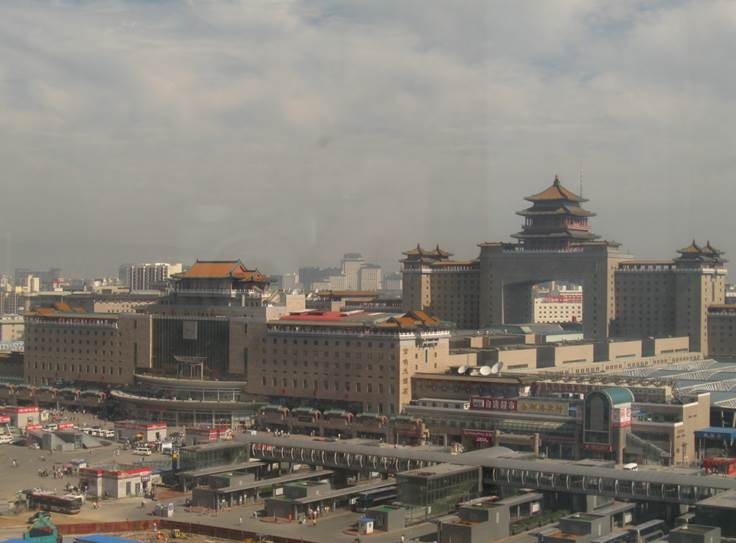 Рис. 7. Пекинский железнодорожный вокзалВнутренние различия. В начале 80-х годов с целью совершенствования планирования в Китае были выделены три экономические зоны: Восточная, Центральная и Западная. Восточная является наиболее развитой, здесь расположены крупнейшие промышленные центры и сельскохозяйственные районы. В центре преобладают производство топлива и энергии, химических продуктов, сырья и полуфабрикатов. Западная зона – наименее развитая (животноводство, переработка минерального сырья).Внешнеэкономические отношения. Внешнеэкономические отношения – особенно широко развиваются с 80 – 90-х годов, что связано с формированием открытой экономики страны. Объем внешней торговли – 30% ВВП Китая. В экспорте ведущее место занимает трудоемкая продукция (одежда, игрушки, обувь, спортивные товары, машинно-техническое оборудование). В импорте преобладает продукция машиностроения, транспортных средств.Домашнее задание1.     Какие регионы (субрегионы) выделяют в зарубежной Азии?2.     Назовите крупнейшие народы зарубежной Азии.3.     Приведите примеры стран зарубежной Азии с демографическим кризисом.4.     Расскажите про хозяйство Китая. №  СтранаНаселение(тыс. чел.)1Китай1 336 718,0   2Индия1 201 172,93Индонезия245 613,04Пакистан187 342,75Бангладеш158 570,56Япония126 473,77Филиппины  101 833,98Вьетнам90 549,49Турция78 785,510Иран77 891,2